W. Clinton Rasberry, Jr.    ChairJoseph C. Wiley     Vice ChairCharlotte A. Bollinger     SecretaryJames E. Purcell     Commissioner of     Higher Education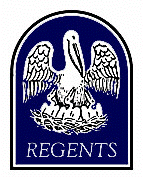 BOARD OF REGENTSP. O. Box 3677Baton Rouge, LA 70821-3677Phone (225) 342-4253, FAX (225) 342-9318www.regents.state.la.usMark T. AbrahamRaymond J. BrandtJoel E. Dupré           Pamela B. EaganJoseph P. FarrWilliam H. FenstermakerChris D. GormanRobery W. LevyRichard A. LipseyEdward D. MarkleRoy O. Martin IIIAlbert D. Sam IIBrooksie L. Bonvillain, StudentMinutesBoard of Regents’ Proprietary Schools Advisory CommissionJuly 9, 2013The Louisiana Board of Regents’ Proprietary Schools Advisory Commission met onTuesday, July 9, 2013, at 10:10 a.m. in Room 1-190 of the Claiborne Building, Baton Rouge. Chair Bender called the meeting to order and the roll was called.Commission Members PresentMelanie AmrheinRalph Bender, ChairRichard D’AquinJames DorrisJames FontenotRaymond LalondeCommission Members AbsentTina BegnaudKeith Jones, Vice-ChairGloria SimmonsStaff Members PresentNancy BeallChandra CheathamKristi KronCarol MarabellaLarry Tremblay     Guests Present	(See Appendix A.)Proprietary Schools Advisory Commission	                  July 9, 2013	Following a word of welcome from Chair Bender to new Proprietary Schools AdvisoryCommission member Melanie Amrhein, an appointee of the Louisiana Board of Regents, the firstitem of business was approval of the minutes from its meeting of March 12, 2013.On motion of Mr. Dorris, seconded by Mr. Lalonde, the Proprietary Schools Advisory Commission members unanimously adopted the minutes of the March 12, 2013 Proprietary Schools Advisory Commission meeting.  	The next agenda item considered by the Commission members was initial licenseapplications, the first which were scheduled to be considered by the Commission at its May 14, 2013meeting.  Since a quorum was not established at the May meeting, the applications were includedon the agenda for the July 9, 2013 meeting. Ms. Marabella reviewed the application of D.D.C. School for Dental Assisting, LLC, for theCommission members informing them that the institution would be offering one program of study, Dental Assisting, which is a 75.0 clock hour program that will be offered for fifteen consecutive Saturdays.  The program will be housed after hours in the practicing dental office of Dr. Dwight Landry, husband of the owner, Ms. Landry.  D.D.C. School for Dental Assisting, LLC, had met all the legal and administrative requirements to be approved for an initial license.Following further discussion,  On motion of Mr. Dorris, seconded by Mr. D’Aquin, the Proprietary Schools Advisory Commission unanimously recommends that the Board of Regents approve an initial operating license for D.D.C. School of Dental Assisting, LLC, located in Geismar, Louisiana.The second initial license application considered by the Commission members was from Divine Touch Healthcare Training, LLC, located in New Orleans, Louisiana.  Ms. Marabella reviewed the materials for the Commission members, informing them that the institution would be Proprietary Schools Advisory Commission	         July 9, 2013offering one program of study, Certified Nursing Assistant, which is a four week, 80.0 clock hour program (inclusive of both classroom and clinical experience).  The school will be housed in the Fellowship Hall of the Abundant Life Tabernacle Full Gospel Baptist Church.  The program has received the required approval from the Department of Health and Hospitals, Health Standards Section.  Divine Touch Healthcare Training, LLC, had met all the legal and administrative requirements to be approved for an initial license.      Following further discussion, On motion of Mr. Lalonde, seconded by Mr. Dorris, the Proprietary Schools Advisory Commission unanimously recommends that the Board of Regents approve an initial operating license for Divine Touch Healthcare Training, LLC, located in New Orleans, Louisiana. The next initial license application to be considered by the Commission was from LafayetteGeneral Medical Center School of Health Sciences, located in Lafayette, Louisiana, and representedby Ms. Tricia Broussard, Education Coordinator and Ms. Judy Robichaux, Director of Clinical Education.  Ms. Kron reviewed the materials for the Commission members, informing them that the institution would be offering one program of study, Certified Nursing Assistant, which is a three week, 80.0 clock hour program (inclusive of both classroom and clinical experience).  The program has received the required approval from the Department of Health and Hospitals, Health Standards Section.  Lafayette General Medical Center School of Health Sciences had met all the legal and administrative requirements to be approved for an initial license. Following further discussion regarding the maximum number of students per class, employment opportunities for CNAs, an option for tuition reimbursement for qualified graduates who are hired by Lafayette General, and the average entry level salary of CNAs,    Proprietary Schools Advisory Commission	         July 9, 2013On motion of Mr. D’Aquin, seconded by Mr. Fontenot, the Proprietary Schools Advisory Commission unanimously recommends that the Board of Regents approve an initial operating license for Lafayette General Medical Center School of Health Sciences, located in Lafayette, Louisiana.	The fourth initial license application to be considered by the Commission was from Life Care, LLC, located in Marrero, Louisiana, and represented by Ms. Irene Magee, Owner and School Director.  Ms. Marabella reviewed the materials for the Commission members, informing them that the institution would be offering one program of study, Certified Nursing Assistant, which is a three week, 80.0 clock hour program (inclusive of both classroom and clinical experience). The program has received the required approval from the Department of Health and Hospitals, Health Standards Section.  Life Care, LLC, had met all the legal and administrative requirements to be approved for an initial license. Following further discussion regarding the competition from area schools relative toprogram cost and the length of the program, the projected enrollment necessary to maintain financial solvency, and available financial resources to sustain the school, if necessary, On motion of Mr. D’Aquin, seconded by Mr. Fontenot, the Proprietary Schools Advisory Commission unanimously recommends that the Board of Regents approve an initial operating license for Life Care, LLC, located in Marrero, Louisiana.The final initial license application to be considered by the Commission was from OnTrac Academy, located in Ponchatoula, Louisiana, and represented by Ms. Ashley Williams, Owner/ Instructor.  Ms. Kron reviewed the materials for the Commission members, informing them that the institution would be offering one program of study, Pharmacy Technician, which is a six month, 915.0 clock hour program.  The Pharmacy Technician program requires final approval from the Board of Pharmacy after Board of Regents licensure approval.  OnTrac Academy, LLC had met all Proprietary Schools Advisory Commission	         July 9, 2013the legal and administrative requirements to be approved for an initial license.Following further discussion regarding how the name of the school was chosen, duties of apharmacy technician, length of the program, payment plan options for students, competition fromarea schools relative to program cost, and projected enrollment necessary to maintain financial solvency, and available financial resources to sustain the school, if necessary,On motion of Mr. Fontenot, seconded by Mr. Dorris, the Proprietary Schools Advisory Commission unanimously recommends that the Board of Regents approve an initial operating license for OnTrac Academy, LLC, located in Ponchatoula, Louisiana.The next agenda item considered by the Commission members involved a change-of-ownership license application from Louisiana Institute of Massage Therapy, located in Lake Charles, Louisiana, which was previously scheduled to be considered by the Commission at its May14, 2013 meeting.  Ms. Kron reviewed the materials for the Commission members, informing them that Louisiana Institute of Massage Therapy has been licensed under the ownership of Susan and Michael Breaux since June 25, 1992.  The institution will continue to offer the one program of study, Massage Therapy, which is a 510.0 clock hour program designed to be completed in seven months if enrolled in the weekday class and eleven months if enrolled in the weekend class.  The change of ownership of the school will be seamless for the students in that the curriculum, instructors, and staff will remain the same.  Louisiana Institute of Massage Therapy had met all the legal and administrative requirements to be approved for the change of ownership license.   Following further discussion,  On motion of Mr. Dorris, seconded by Mr. D’Aquin, the Proprietary Schools Advisory Commission unanimously recommends that the Board of Regents approve the change-of-ownership license application for Louisiana Institute of Massage Therapy, located in Lake Charles, Louisiana.  Proprietary Schools Advisory Commission	         July 9, 2013The second change of ownership application considered by the Commission members involved New Horizons Computer Learning Center of New Orleans, located in Metairie, Louisiana, and represented by Mr. Robert Winker, Vice President of Sales.  Ms. Kron reviewed the materials for the Commission members, informing them that New Horizons Computer Learning Center of New Orleans will continue to offer the programs approved prior to the change of ownership, various computer courses and Healthcare Information Management programs with concentrations in Medical Front Office Assistant, Physician and Hospital Billing & Coding, and Physician Billing.  The change of ownership of the school will be seamless for the students in that the curriculum, instructors, and staff will remain the same.  New Horizons Computer Learning Center of New Orleans had met all the legal and administrative requirements to be approved for the change of ownership license.   Following further discussion regarding the differences in ICD-9 and ICD-10 and implementation of the new codes,   On motion of Mr. Fontenot, seconded by Mr. Lalonde, the Proprietary Schools Advisory Commission unanimously recommends that the Board of Regents approve the change-of-ownership license application for New Horizons Computer Learning Center of New Orleans, located in Metairie, Louisiana.  The next agenda item considered by the Commission members was operating license renewals.  Ms. Marabella informed the Commission members that there were twenty-five (25) schools seeking renewal that were previously scheduled for the May 14, 2013 meeting.  These schools scheduled for renewal were in complete compliance, having met all the legal and administrative requirements to be re-licensed.Proprietary Schools Advisory Commission	         July 9, 2013A & W Healthcare Educators, LLC  (03/25/04)Academy of Acadiana, Inc.  (03/22/06)At-Home Professions  (04/22/99)Blue Cliff College--Houma  (03/24/05)Blue Cliff College--Metairie  (03/23/00)Blue Cliff College--Metairie, Satellite Campus  (03/23/11)Blue Cliff College--Shreveport  (03/23/00)Coastal College--Lafayette  (04/23/98)Coastal College--Monroe  (03/28/96)Delta College of Arts & Technology--Lafayette Branch  (03/24/05)Delta School of Business and Technology  (05/06/80)Healthcare & More  (03/21/12)J W Training Center, LLC  (03/25/10)Lenora School of Phlebotomy  (04/28/94)Louisiana Culinary Institute  (03/27/03)Medical Careers College  (04/23/98)Pet Grooming Academy of Louisiana  (03/21/12)The Ruth Cook Computer and Medical Schools  (04/27/95)Sclafani’s Cooking School  (04/28/94)Unitech Training Academy  (04/24/97)		Unitech Training Academy--Houma  (03/22/06)	Universal Technical Institute--Florida Branch  (04/23/98)Universal Technical Institute of Texas, Inc.  (04/03/85)WyoTech--Pennsylvania Campus  (03/27/03)WyoTech--Wyoming Campus  (03/27/03)Following further discussion,On motion of Mr. Fontenot, seconded by Ms. Amrhein, the Proprietary Schools Advisory Commission unanimously recommends that the Board of Regents renew the licenses of the above listed proprietary schools (initial license date in parentheses).	And, there were twenty (20) school seeking license renewal for this cycle.  These schools scheduled for renewal were in complete compliance, having met all the legal and administrative requirements to be re-licensed.Advance Healthcare Institute, LLC  (05/26/11)BAR/BRI (Baton Rouge)  (05/23/12)BAR/BRI (New Orleans)  (05/23/12)Blue Cliff College--Alexandria  (05/25/06)Cameron College  (06/29/83)Proprietary Schools Advisory Commission	         July 9, 2013      Central Louisiana Medical Academy  (06/24/99)	Delta College of Arts & Technology  (06/25/92)	Dental Careers Institute, LLC  (05/26/11) 	Diesel Driving Academy (Baton Rouge)  (06/25/87) 	Eastern College of Health Vocations--Shreveport  (05/27/04 )	God’s Way--Project Excel, Inc.  (05/26/11 )	Lincoln College  (05/22/03)	Oak Park School of Dental Assisting  (05/28/09)	Ouachita Truck Driving Academy, LLC  (05/22/03)	Remington College--Baton Rouge Campus  (05/26/11)	Remington College--Lafayette Campus  (05/26/11)	Remington College--Shreveport Campus  (05/26/11) 	Southern Medical Corporation School of Ultrasound  (06/26/97)	Virginia College  (05/27/10)	Virginia College (Shreveport)  (05/26/11)Following further discussion,On motion of Mr. Fontenot, seconded by Mr. D’Aquin, the Proprietary Schools Advisory Commission unanimously recommends that the Board of Regents renew the licenses of the above listed proprietary schools (initial license date in parentheses).            Ms. Marabella informed the Commission members that there were two institutions that chose not to renew their licenses this renewal cycle.  They were Cyber Academy (05/25/00) and Promise Pride Career College (05/26/11).  Staff will follow through to secure the student records from these closed schools.                The next item on the agenda was an update on program approvals.  Chair Benderreminded the members that staff approved these updates administratively and course approvals were being shared with the Commission for information purposes only. Under Report from Staff, Dr. Tremblay welcomed Ms. Amrhein to the Commission and reported that staff was continuing to perform their duties in an exceptional manner.  Future plansinclude preparing an RFP for the digitalization of student records from closed schools that are currently housed in an off-site storage unit. Proprietary Schools Advisory Commission	         July 9, 2013The next meeting of the Proprietary Schools Advisory Commission is scheduled for Tuesday, September 10, 2013, at 10:00 a.m., in Room 1-190 of the Claiborne Building.  There being no further business, the meeting adjourned at 11:00 a.m.                                                                                                                                      	APPENDIX AGUESTSTricia Broussard			Lafayette General Medical Center 				School of Allied HealthBruce Busada			Diesel Driving Academy, Inc.Vincent Femia			Virginia CollegeDanny Head			Unitech Training Academy, Inc.Irene Magee			Life Care, LLCJudy Robichaux			Lafayette General Medical Center				School of Allied HealthAshley Williams			OnTrac Academy, LLCPatricia Wilton			LA Department of JusticeBob Winker			New Horizons Computer Learning 				Center of New Orleans